СОВЕТ ДЕПУТАТОВГНЕЗДОВСКОГО СЕЛЬСКОГО ПОСЕЛЕНИЯСМОЛЕНСКОГО РАЙОНА СМОЛЕНСКОЙ ОБЛАСТИР Е Ш Е Н И Е     от «  17 »  октября 2016 г.                                                                 № 18На основании Федерального закона от 23.11.2015 г. № 320-ФЗ «О внесении изменений в часть вторую Налогового кодекса Российской Федерации», Федерального закона № 131-ФЗ «Об общих принципах организации местного самоуправления в Российской Федерации», Устава Гнездовского сельского поселения Смоленского района Смоленской области,      Совет депутатов Гнездовского сельского поселения Смоленского района Смоленской области               РЕШИЛ:Внести в решение Совета депутатов Совета депутатов Гнездовского сельского поселения Смоленского района Смоленской области №33 от 07.11.2014 г. «Об утверждении Положения о налоге на имущество физических лиц на территории муниципального образования   Гнездовского сельского поселения Смоленского района Смоленской области» следующие изменения:     1) пункт 1 статьи 5 «Льготы по налогу» изложить в следующей редакции:     1. Право на налоговую льготу имеют следующие категории налогоплательщиков:          1) участники и инвалиды Великой Отечественной войны;          2) ветераны боевых действий;          3) многодетные семьи          2) в пункте 8 статьи 6 «Порядок исчисления и уплаты налогов» слова « не позднее 1 октября » заменить словами « не позднее 1 декабря ».     2. Настоящее решение подлежит официальному опубликованию в газете «Сельская правда» и размещению на официальном сайте Администрации Гнездовского сельского поселения Смоленского района Смоленской области в сети Интернет http://gnezdovo.smol-ray.ru     3. Настоящее решение вступает в силу с 1 января 2016 года.     4. Направить решение в орган налогового учета Смоленского района Смоленской области.     5. Контроль за исполнением настоящего решения оставляю за собой.  Глава  муниципального образования Гнездовского   сельского поселения Смоленского района   Смоленской области                                 Е.С. СоловьеваО внесении изменений в решение Совета депутатов Гнездовского сельского поселения Смоленского района Смоленской области №33 от 07.11.2014 г. «Об утверждении Положения о налоге на имущество физических лиц на территории муниципального образования   Гнездовского сельского поселения Смоленского района Смоленской области»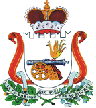 